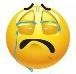 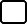 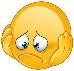 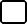 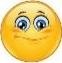 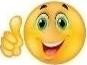 Choose the correct option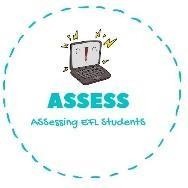 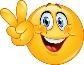 ENGLISH EXAMVocabulary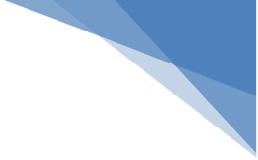 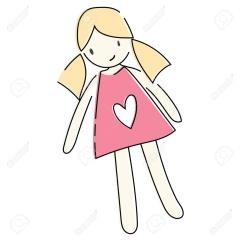 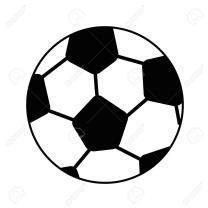 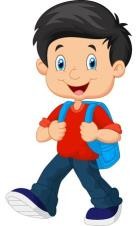 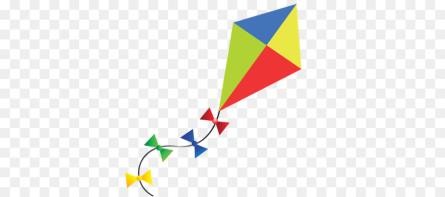 Match the colour with the picture and the word.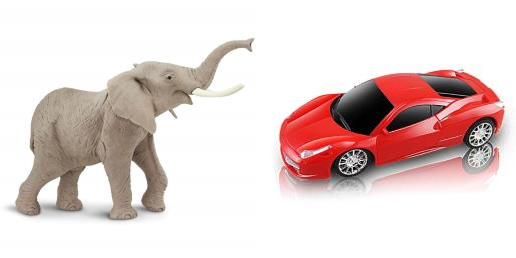 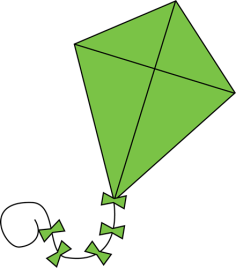 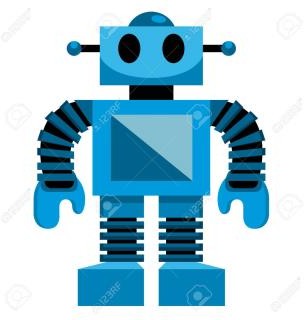 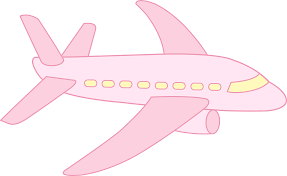 Assessing EFL StudentsDoorBallBayKiteDollBellBuyCatDillBeltBoyKeyREDBLUEPINKGREENGREYPLANEKITECARELEPHANTROBOT